Federazione Italiana Giuoco Calcio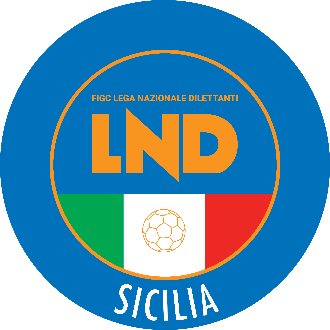 Lega Nazionale DilettantiCOMITATO REGIONALE SICILIAVia Orazio Siino s.n.c., 90010 FICARAZZI - PACENTRALINO: 091.680.84.02Indirizzo Internet: sicilia.lnd.ite-mail:crlnd.sicilia01@figc.itStagione Sportiva 2022/2023Comunicato Ufficiale n° 416 del 2 maggio 2023A completamento di quanto pubblicato sul C.U. n. 401 del 20 aprile 2023, si pubblica la Sede del Corso ed  il programma con i relativi Docenti.Corso di formazione addetti società sportive dilettantisticheMessina 5/6 maggio – 12/13 maggiopresso Salone delle Bandiere di Palazzo ZancaSi ringrazia l’Amministrazione Comunale del Comune di   Messina per   aver concesso il          Patrocinio all’evento e per la consueta fattiva collaborazione.1^ Giornata: 								venerdì 5 maggio ore 15,00-19,30 Ore 15,00	Saluti e Introduzione 		(Ing. Dino Corbo, Vicepresidente Comitato Regionale Sicilia LND)                                                                        (Dott. Leonardo La Cava, Delegato FiGC LND di Messina)					(Dott. Giuseppe Molino, Delegato FIGC LND Barcellona P.G.)Ore 15,30	Regolamento del Giuoco del Calcio, lo spirito e l’interpretazione delle norme 						(Dott. Santino Morabito, Componente del Comitato Regionale  Arbitri della Sicilia)Ore 16,30	L’organizzazione della Federazione Italiana Giuoco Calcio, della Lega Nazionale Dilettanti e del                    Settore per l’attività giovanile e scolastica, con le rispettive articolazioni.						(a cura del Comitato Regionale Sicilia)Ore 18,00	Le Carte Federali, le Norme Organizzative interne della FIGC e i relativi adempimenti (a cura del Comitato Regionale Sicilia)2^ Giornata: 								sabato 6 maggio ore 9,00-13,30 Ore 9.00	L’ordinamento sportivo (elementi) – Le federazioni sportive nazionali – ASD e SSD: Organizzazione delle società sportive dilettantistiche – le responsabilità dei dirigenti - La prestazione sportiva dilettantistica; Disciplina dei rapporti economici tra le società del calcio dilettantistico ed i tesserati; Il trattamento fiscale agevolato; le prospettive del “nuovo lavoro sportivo”(Prof. Angela Busacca, Ricercatore Diritto Privato e Docente Diritto Sportivo UNIRC)Ore 11.30	Le tipologie di giustizia sportiva, il Codice di giustizia sportiva;Organizzazione della giustizia sportiva regionale Disciplina e procedura dei ricorsi(Avv. Ludovico La Grutta, Presidente Corte sportiva d'appello   territoriale e Presidente Tribunale federale territoriale)3^ Giornata: 								venerdì 12 maggio ore 15,00-19,30 Ore 15,00	L’illecito disciplinare: introduzione alla responsabilità in ambito sportivo;Sanzioni applicate alle società ed ai dirigenti in caso di violazioni della normativa federale  (Prof. Francesco Rende, Associato Diritto Privato e Diritto Sportivo UNIME)Ore 17,30	Il contratto di sponsorizzazioneIl marketing sportivo e il ruolo del manager sportivoRapporti tra attività sportiva e comunicazione nel calcio dilettantistico(Prof. Angela Busacca, Ricercatore Diritto Privato e Docente Diritto Sportivo UNIRC)4^ Giornata: 								sabato 13 maggio ore 9,00-13,30 Ore 9,30	Organizzazione e tutela sanitaria dell’attività sportiva dilettantistica (Dott. Biagio Cuffari, Presidente Federazione Medico Sportiva Messina)Ore 10.30	Il doping nell’ordinamento sportivo e l’antidoping  (Prof. Angela Busacca, Ricercatore Diritto Privato e Docente Diritto Sportivo UNIRC)Ore 11.45	Impiantistica sportiva e gestione degli impianti sportivi;Le normative sulla sicurezza degli impianti sportivi (Geom. Giuseppe Bonsangue, Fiduciario regionale campi sportivi)Ore 13.15	Chiusura del Corso 			(Dott. Sandro Morgana Presidente Comitato Regionale Sicilia LND)PUBBLICATO ED AFFISSO ALL’ALBO DEL COMITATO REGIONALE SICILIA IL 2 MAGGIO 2023            IL SEGRETARIO						             IL PRESIDENTE       Wanda COSTANTINO							Sandro MORGANA